Résumer un texte informatif : évaluation certificativeNom, prénom : 							Classe : 		Date : 		Réalise un résumé sous forme de plan de texte ou de mindmap (carte mentale) de l’article intitulé : “Discrimination hommes-femmes : l’inégalité au niveau des salaires existe dès le départ.”		Indique aussi la source du texte, le type de texte et l’intention de son auteur. /3Source :  ________________________________________________________________Type de texte : ___________________________________________________________Intention de l’auteur : _____________________________________________________Discrimination hommes-femmes: l'inégalité au niveau des salaires existe... dès le départRTL Info : Bruno Wattenbergh, chroniqueur économique, publié le 19 octobre 2016 à 10h08   |   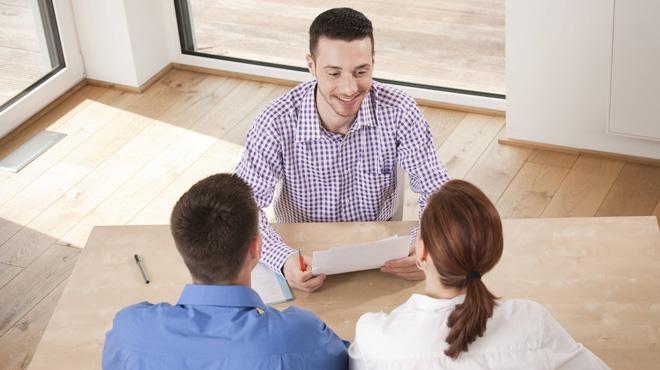 Ce matin sur Bel RTL, le journaliste économique Bruno Wattenbergh s'est penché sur l'inégalité hommes-femmes en ce qui concerne le salaire, avec une étude qui fait de nouvelles révélations.Nous ne sommes pas égaux en terme de salaires, c’est évident, surtout si l’on compare les hommes et les femmes… Ce qui est nouveau, c’est que des études nous expliquent quand et comment se forment ces inégalités salariales entre hommes et femmes, comme cette étude du secrétariat social Attentia citée par la newsletter RH Alert et qui porte sur 90.000 employés.A priori, on pourrait penser que les salaires augmentent plus chez les hommes au fil de l’évolution de leur carrière ? Mais ce n'est pas le cas. Les employées, les femmes, gagnent en moyenne, au début de leur carrière, déjà 175€ bruts de moins par mois que les hommes, ce qui représente quand même plus de 7% de différence. Vers 40 ans, leur salaire évolue de manière sensiblement parallèle, mais en pratique l’écart ne se résorbe jamais. Autre discrimination, il y a nettement moins de femmes qui bénéficient d’une voiture de société au cours de leur carrière. Un avantage qui représente environ 500€ nets par mois.Enfin, dernière information, c’est dans le secteur public (=  métiers qui dépendent de l’Etat), où il y a des barèmes, que les différences de rémunération entre les hommes et les femmes sont les plus petites.GenreRéduction de texteRéduction de texteContrat de communicationTexte destiné à un lecteur voulant gagner du temps. Texte destiné à un lecteur voulant gagner du temps. /17CritèresIndicateurs potentielsLisibilitéCalligraphie (lisibilité de l’écriture). Soin./2RecevabilitéLinguistique Correction de l’orthographe et de la ponctuation.Correction de la syntaxe./4RecevabilitéSocialeÉnonciation analogue à celle du texte source./2IntelligibilitéDensité des informationsProportion acceptable d’implicite : compréhension aisée pour qui n'a pas lu les informations sources./2IntelligibilitéOrganisation de l’information Respect de l’organisation du texte source (plan)                                      OUNouvelle organisation logique des informations (mindmap)/3IntelligibilitéCohérence textuellePrésence de connecteurs logiques (mots, flèches ou symboles)./2PertinenceAdéquation du texte à son intention : informer rapidement. Fidélité au texte source dans :Sélection des informations judicieuses (ni trop, ni trop peu)./2